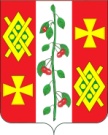 Совет                                                                                                                             Красносельского сельского поселенияДинского   районаР Е Ш Е Н И Еот 24.02.2016		     			                                           	 № 09 с. КрасносельскоеОб утверждении отчета главы Красносельского сельскогопоселения Динского района за 2015 год В соответствии со статьями 26, 32, 57 Устава Красносельского сельского поселения Динского района, Совет Красносельского сельского поселения Динского района решил:Отчет о проделанной работе администрации Красносельского сельского поселения за 2015 год одобрить (прилагается). Поручить администрации Красносельского сельского поселения принять все меры для исполнения бюджета Красносельского сельского поселения в 2016 году.Контроль за выполнением настоящего решения возложить на
комиссию по бюджету, налогам, землеустройству и архитектуре Совета Красносельского сельского поселения Динского района (Ю.Б. Рудыкин) и администрацию Красносельского сельского поселения Динского района. 4.	 Настоящее решение вступает в силу со дня его подписания.Глава Красносельского сельского поселения				                                 М.В. Кныш